MODEL GOVERNMENT TESTSTUDY GUIDELegislative Vocabulary Be able to define 15 termsHow a Bill Becomes a LawKnow the songKnow the chartWhat was the roll of the journalists and lobbyists in the legislative process?What are the checks and balances between the Executive and Legislative Branch federal government?  Test Date: How a Bill becomes a LawDescribe the process of how a bill becomes a law. For each step identify: Who is involvedWhere does it take placeWhat happens during this stepThink: about amendments, voting, research, discussion, reading of the bill Label each step clearly. Step 1: A bill begins as an idea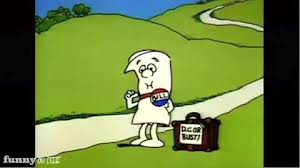  Step 2: Ideas for bills are proposed to Congressmen by:  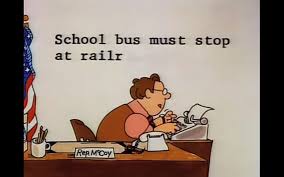 Constituents PresidentCongressmanCongressman writes a draft of the bill Step 3: The bill goes to a House of Representatives’ committee 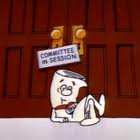 ResearchedDebatedExperts and lobbyists can testify on the bill Voted on – Leaves committee or DIES!!! Step 4: The bill goes to the House of Representatives 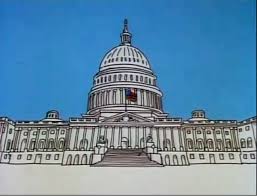 Read and introduced on the floor of the House of RepresentativesDebatedAmendedVoted on – Passes or DIES!!!Step 5: Senate Committee Same steps as House Committee  Step 6: The Senate Same steps as in House Voted on – Pass or DIE!!!!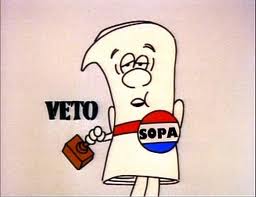 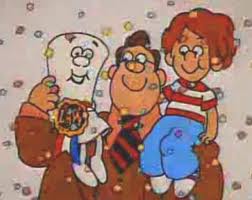 Step 7:  Becomes a law if the president signs the bill or it is vetoed by the President.Images courtesy of © Schoolhouse Rock